บันทึกข้อความ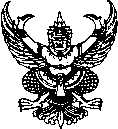 ส่วนราชการ หลักสูตรวิชา.................. สาขา.................  ฝ่ายวิชาการและวิจัย                       วิทยาลัยเทคโนโลยีอุตสาหกรรมและการจัดการ โทร. ๐ ๗๕๗๕ ๔๐๒๔-๓๖ ที่   อว 0655.15/	วันที่  00 กรกฎาคม 2563เรื่อง  	ขออนุญาตเคลียร์เงินงวดที่ 3 และปิดโครงการวิจัยเรียน	ผู้อำนวยการวิทยาลัยเทคโนโลยีอุตสาหกรรมและการจัดการตามหนังสือที่ อว 0655/.............. ลงวันที่ ...................... เรื่อง แจ้งจัดสรรงบประมาณรายจ่ายเงินรายได้ประจำปีงบประมาณ พ.ศ. ..................../แจ้งจัดสรรงบประมาณรายจ่ายประจำปีงบประมาณ พ.ศ. ......  โดยมหาวิทยาลัยเทคโนโลยีราชมงคลศรีวิชัย ได้แจ้งการอนุมัติทุนอุดหนุนโครงการวิจัย เรื่อง.................................... งบประมาณ ................................ บาท (.................................บาทถ้วน) และได้รับเงินงวดที่ 3 เป็นที่เรียบร้อยแล้ว นั้นในการนี้ ข้าพเจ้า .......................................... หัวหน้าโครงการวิจัยดังกล่าว ได้ดำเนินโครงการวิจัยเสร็จสิ้นตามวัตถุประสงค์ของโครงการวิจัยเรียบร้อยแล้ว อาศัยระเบียบมหาวิทยาลัยเทคโนโลยีราชมงคลศรีวิชัย ว่าด้วยการใช้จ่ายเงินอุดหนุนเพื่อการวิจัย พ.ศ.๒๕๕๒ และระเบียบมหาวิทยาลัยเทคโนโลยีราชมงคลศรีวิชัย      ว่าด้วยการใช้จ่ายเงินอุดหนุนเพื่อการวิจัย (ฉบับที่ ๒)  พ.ศ.๒๕๕๙ ข้าพเจ้าจึงขออนุญาตเคลียร์เงินงวดที่ ๓ จำนวนเงิน .................บาท (..............บาทถ้วน) ทั้งนี้ผู้วิจัยได้แนบเอกสารมาพร้อมนี้จำนวน 6 รายการ ดังนี้ 	๑. แบบเสนอโครงการวิจัย (แบบ ว-๑ด)	จำนวน	๑ 	ชุด	๒. แผนการใช้จ่ายเงินในการดำเนินการวิจัย (แบบ วจ.๑ด)	จำนวน	๑ 	ชุด	๓. สรุปรายงานการใช้จ่ายเงิน (แบบ วจ.๒ด)	จำนวน	๑ 	ชุด	๔. แผนการดำเนินงานสำหรับโครงการวิจัย (แบบ วจ.๓ด)	จำนวน	๑ 	ชุด	๕. สัญญารับทุนอุดหนุนการวิจัย	จำนวน  	๑	ชุด	๖. หลักฐานการใช้จ่ายเงินงวดที่ 3	จำนวน	๑	ชุดและขออนุญาตเคลียร์เงินงวดที่ 3 ดังรายการต่อไปนี้ ๑. งบบุคลากร		จำนวน	...  บาท๒. งบดำเนินงาน –ค่าตอบแทน		จำนวน ......... บาท	- ค่าใช้สอย		จำนวน ......... บาท	- ค่าวัสดุ			จำนวน ......... บาท    	รวม	จำนวน	 ...  บาท๓. งบครุภัณฑ์									จำนวน 	 ...  บาท		รวมเป็นเงินทั้งสิ้น (........................ บาทถ้วน)			จำนวน   ...  บาท	จึงเรียนมาเพื่อโปรดพิจารณา(นาย/นาง/นางสาว.............................)                                     หัวหน้าโครงการวิจัย